Lesson 1:  What Lies Behind “Same Shape”?ClassworkExploratory ChallengeTwo geometric figures are said to be similar if they have the same shape but not necessarily the same size.  Using that informal definition, are the following pairs of figures similar to one another?  Explain.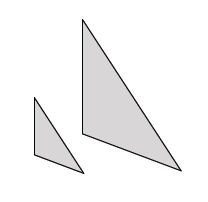 Pair A:  Pair B:  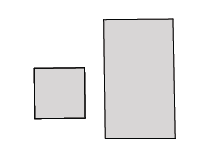 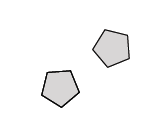 Pair C: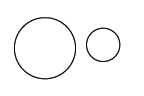 Pair D:Pair E:  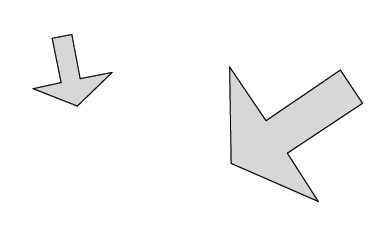 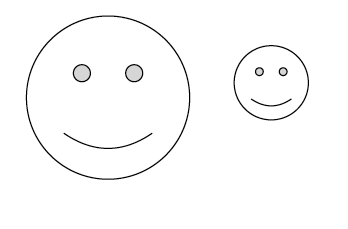 Pair F:  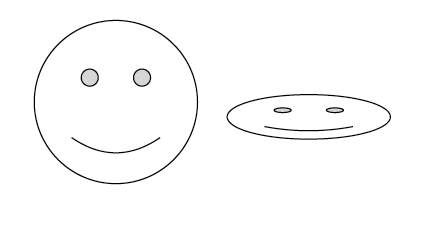 Pair G: Pair H: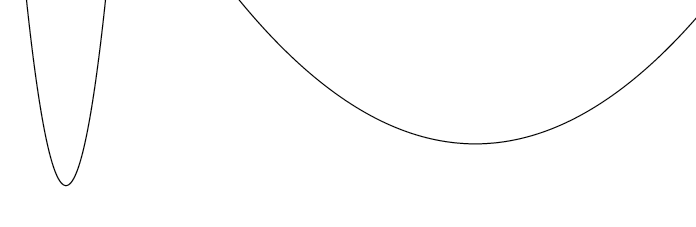 Exercises 1–6Given  in. If segment  is dilated by a scale factor , what is the length of segment ? If segment  is dilated by a scale factor  , what is the length of segment ? Use the diagram below to answer Exercises 2–6.  Let there be a dilation from center .  Then  and .  In the diagram below,  cm and  cm, as shown.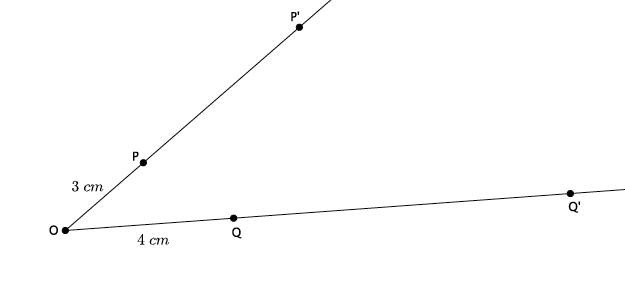 If the scale factor is , what is the length of segment ?Use the definition of dilation to show that your answer to Exercise 2 is correct.If the scale factor is , what is the length of segment ?Use the definition of dilation to show that your answer to Exercise 4 is correct.	If you know that , how could you use that information to determine the scale factor?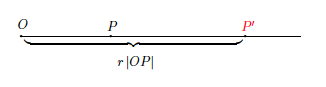 Problem Set Let there be a dilation from center .  Then  and .  Examine the drawing below.  What can you determine about the scale factor of the dilation?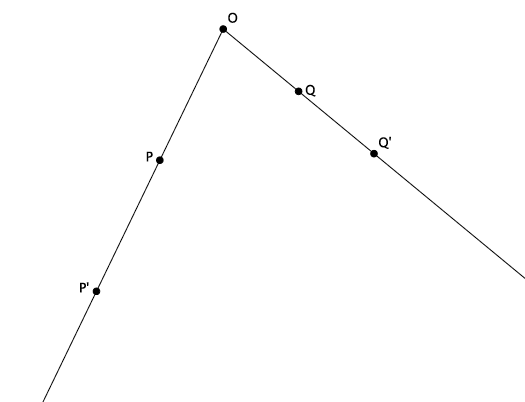 Let there be a dilation from center .  Then , and .  Examine the drawing below.  What can you determine about the scale factor of the dilation?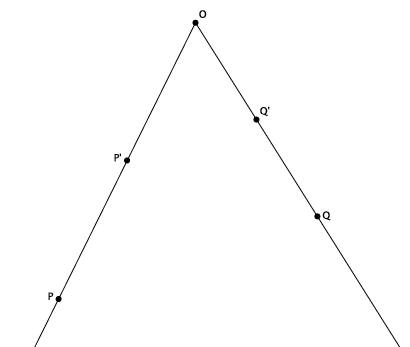 Let there be a dilation from center  with a scale factor .  Then  and .   cm, and  cm, as shown.  Use the drawing below to answer parts (a) and (b). Drawing not to scale.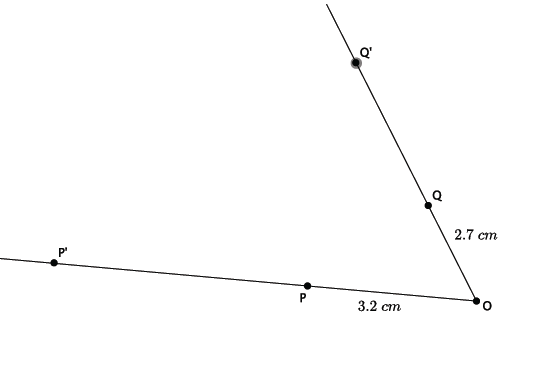 Use the definition of dilation to determine the length of .Use the definition of dilation to determine the length of Let there be a dilation from center  with a scale factor .  Then ,  and . , , , and , as shown.  Use the drawing below to answer parts (a)–(c). 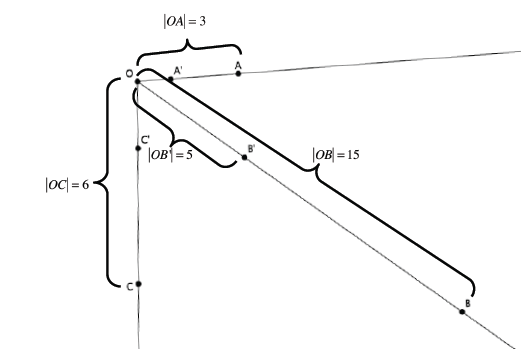 Using the definition of dilation with lengths  and , determine the scale factor of the dilation. Use the definition of dilation to determine the length of .Use the definition of dilation to determine the length of .